Data / Fecha:Signatura / Firma: El/La director/a del centre / centro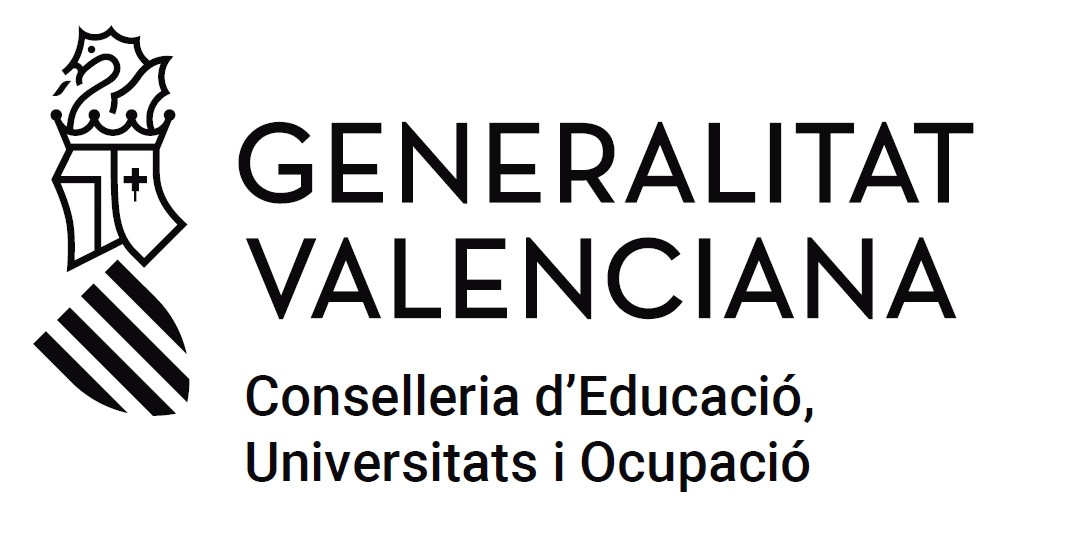 PROJECTE D’INTERCANVIS ESCOLARS 2024 PROYECTO DE INTERCAMBIOS ESCOLARES 2024PROJECTE D’INTERCANVIS ESCOLARS 2024 PROYECTO DE INTERCAMBIOS ESCOLARES 2024CPRESSUPOST DEL PROJECTEPRESUPUESTO DEL PROYECTODADES DEL CENTRE / DATOS DEL CENTRODADES DEL CENTRE / DATOS DEL CENTRODADES DEL CENTRE / DATOS DEL CENTRODADES DEL CENTRE / DATOS DEL CENTRODADES DEL CENTRE / DATOS DEL CENTRODADES DEL CENTRE / DATOS DEL CENTRODADES DEL CENTRE / DATOS DEL CENTROCODI CENTRE / CÓDIGO CENTROCENTRE / CENTROCENTRE / CENTROCODI POSTAL / CÓDIGO POSTALLOCALITAT / LOCALIDADPROVÍNCIA / PROVINCIAPROVÍNCIA / PROVINCIAPRESSUPOST / PRESUPUESTOPRESSUPOST / PRESUPUESTOPRESSUPOST / PRESUPUESTOPRESSUPOST / PRESUPUESTOPRESSUPOST / PRESUPUESTOPRESSUPOST / PRESUPUESTOPRESSUPOST / PRESUPUESTOCONCEPTE / CONCEPTOCONCEPTE / CONCEPTODESCRIPCIÓ / DESCRIPCIÓNDESCRIPCIÓ / DESCRIPCIÓNDESCRIPCIÓ / DESCRIPCIÓNDESCRIPCIÓ / DESCRIPCIÓNPREU / PRECIO (€)TOTAL:TOTAL:TOTAL:TOTAL:TOTAL:TOTAL: